Mango-Bananen-Smoothie
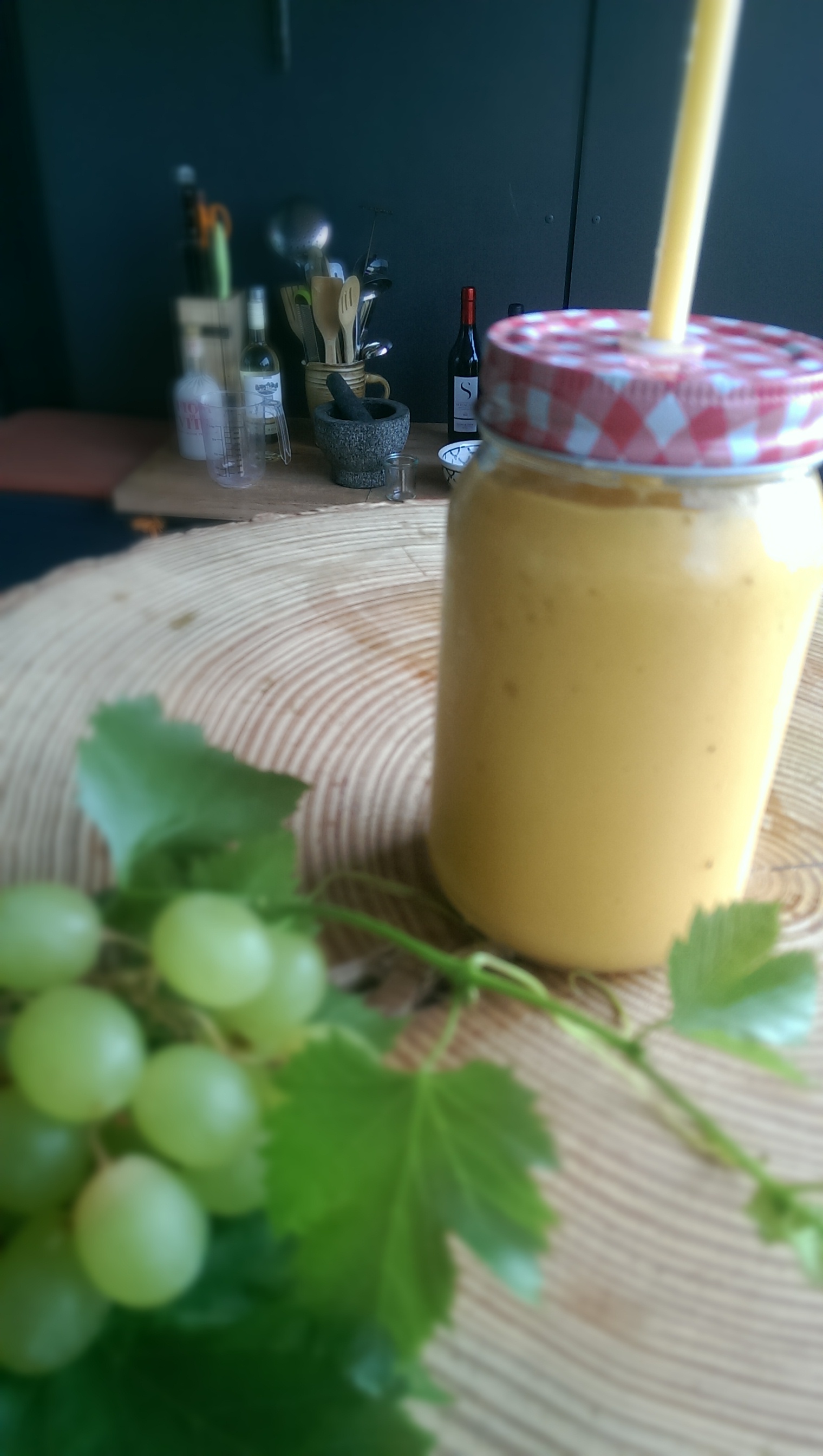 Zutaten für 4 Personen:

4	Mango
3	Hände crushed Ice
2	Banane
2	Limette





Zubereitung:Alles kleinschneiden und in einen Mixer geben. 
Solange Mixen, bis eine cremige Konsistenz ergibt. 
Dann sofort kalt genießen.